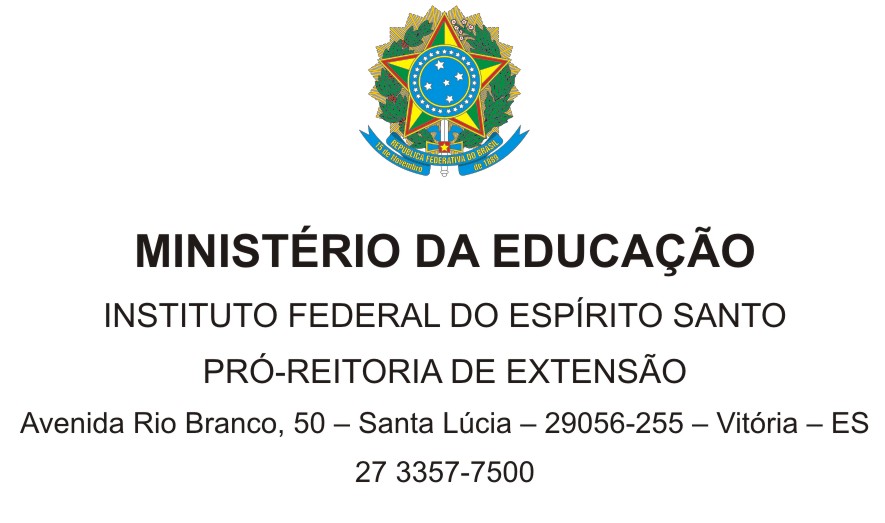 ANEXO V – FORMULÁRIO PARA RECURSO DIREX - EDITAL Nº 16/2021, DE 15 DE SETEMBRO DE 2021.PARTICIPAÇÃO EM DISCIPLINA ISOLADA DO PPGEH: “DEBATES CONCEITUAIS EM HISTÓRIA”À Coordenadoria da ação de extensão “Disciplina isolada do PPGEH: debates conceituais em história”:Venho requerer a V. Sª RECURSO contra o indeferimento da inscrição do Resultado Parcial, conforme especificado abaixo:                                                               NOME DO CANDIDATO:_______________________________________________________________________________________Nº DE DOC. DE IDENTIDADE: _______________________________________________________________CPF:___________________________________________________________________________________FUNDAMENTAÇÃO E ARGUMENTAÇÃO LÓGICA:________________________________________________________________________________________________________________________________________________________________________________________________________________________________________________________________________________________________________________________________________________________________________________________________________________________________________________________________________________, _______ de setembro de 2021._____________________________________________________________Assinatura